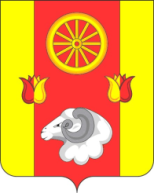 Администрация  Кормовского сельского поселенияПОСТАНОВЛЕНИЕ22.03.2023                                                       №  28                                                       с.КормовоеВ целях корректировки объёмов финансирования отдельных программных мероприятий  Муниципальной  программы Кормовского сельского поселения «Управление муниципальными финансами и создание условий для эффективного управления муниципальными финансами» и в соответствии с решением Собрания депутатов Кормовского сельского поселения от 22.03.2023 № 67 «О внесении изменений в решение Собрания депутатов «О бюджете Кормовского сельского поселения Ремонтненского района на 2023 год и на плановый период 2024 и 2025 годов»»ПОСТАНОВЛЯЮ:1. Внести изменения в постановление Администрации Кормовского сельского поселения № 111 от 19.10.2018 «Об утверждении муниципальной программы Кормовского сельского поселения «Управление муниципальными финансами и создание условий для эффективного управления муниципальными финансами»» следующие изменения:1.1. Приложение № 1 к постановлению Администрации Кормовского сельского поселения от 19.10.2018 № 111 изложить в следующей редакции согласно приложения № 1 к настоящему постановлению.1.2.Приложение № 3 к муниципальной программе Кормовского сельского поселения «Управление муниципальными финансами и создание условий для эффективного управления муниципальными финансами» изложить в следующей редакции согласно приложения № 2 к настоящему постановлению.1.3.Приложение № 4 к муниципальной программе Кормовского сельского поселения «Управление муниципальными финансамии создание условий для эффективного управления муниципальными финансами» изложить в следующей редакции согласно приложения № 3 к настоящему постановлению.2. Контроль за выполнением настоящего постановления оставляю собой.Глава Администрации Кормовского сельского поселения                                                                     В.В.СикаренкоПостановление вносит сектор экономики и финансов Администрации Кормовского сельского поселенияПриложение № 1 к постановлению АдминистрацииКормовского сельского поселенияот 22.03.2023 № 28МУНИЦИПАЛЬНАЯ ПРОГРАММА
Кормовского сельского поселения «Управление муниципальными финансами 
и создание условий для эффективного управления муниципальными финансами»Паспорт
муниципальной программы Кормовского сельского поселения
«Управление муниципальными финансами и создание условий 
для эффективного управления муниципальными финансами»Паспортподпрограммы «Долгосрочное финансовое планирование»Паспортподпрограммы «Нормативно-методическое, информационное
обеспечение и организация бюджетного процесса»Паспортподпрограммы «Управление муниципальным  долгом Кормовского сельского поселения»Паспортподпрограммы «Поддержание устойчивого исполнения местного бюджета»Приоритеты и цели государственной политикив сфере реализации муниципальной программыФинансы публично-правовых образований по-прежнему занимают ведущее место в системе государственных механизмов социально-экономического развития общества. На протяжении ряда лет ключевыми приоритетами остаются достижение опережающих темпов экономического развития и, как следствие, повышение уровня благосостояния населения. Данные направления определены в следующих стратегических документах:посланиях Президента Российской Федерации Федеральному Собранию Российской Федерации;Указах Президента Российской Федерации от 07.05.2012 № 597, № 598, 
№ 600, от 28.12.2012 № 1688, от 07.05.2018 № 204;основных направлений бюджетной и налоговой политики Кормовского сельского поселения;Эффективное, ответственное и прозрачное управление муниципальными финансами является базовым условием для достижения стратегических целей социально-экономического развития.Исходя из определенных приоритетов развития Кормовского сельского поселения, сформированы главные цели муниципальной программы «Управление муниципальными финансами и создание условий для эффективного управления муниципальными финансами»:обеспечение долгосрочной сбалансированности и устойчивости местного бюджета;создание условий для эффективного управления муниципальными финансами.Цели, задачи и основные мероприятия подпрограмм, входящих в состав муниципальной программы, направлены на достижение основных целей муниципальной программы по следующим направлениям:обеспечение наполняемости местного бюджета собственными доходами;эффективное управление расходами;проведение взвешенной долговой политики;развитие системы внутреннего муниципального финансового контроля;нормативно-правовое регулирование бюджетного процесса;повышение уровня использования информационно-коммуникационных технологий в бюджетном процессе.Решению задачи по обеспечению наполняемости бюджета Кормовского сельского поселения Ремонтненского района будет способствовать проведение эффективной налоговой политики, направленной на дальнейшее расширение налоговой базы и достижение устойчивой положительной динамики поступлений налогов путем:совершенствования законодательной и нормативной правовой базы по вопросам налогообложения;проведения оценки эффективности налоговых льгот регионального и местного уровней;совершенствования имущественного налогообложения;мониторинга уровня собираемости налогов.Будет продолжена работа по увеличению объема поступлений неналоговых доходов, в том числе повышению эффективности использования имущества, находящегося в муниципальной собственности.Эффективное управление расходами предполагает решение следующих задач:формирование расходных обязательств с учетом их оптимизации и повышения эффективности использования финансовых ресурсов;разработка бюджета на основе муниципальных программ Кормовского сельского поселения, проведение оценки бюджетной эффективности реализации муниципальных программ с последующей оптимизацией расходов местного бюджета;обеспечение реструктуризации бюджетной сети при условии сохранения качества и объемов муниципальных услуг;совершенствование системы закупок для муниципальных нужд;оптимизация мер социальной поддержки;неустановление расходных обязательств, не связанных с решением вопросов, отнесенных Конституцией Российской Федерации и федеральными законами к полномочиям органов местного самоуправления.Приоритетом в сфере управления муниципальным долгом остается обеспечение экономически безопасного его уровня при соблюдении ограничений, установленных бюджетным законодательством Российской Федерации.Ключевыми целями в этой сфере являются:обеспечение сбалансированности местного бюджета;своевременное исполнение долговых обязательств в полном объеме;минимизация расходов на обслуживание муниципального долга Кормовского сельского поселения.Развитие нормативно-правового регулирования бюджетного процесса будет обусловлено изменениями бюджетного законодательства на федеральном уровне, необходимостью разработки новых нормативных правовых актов, 
как обязательных к принятию согласно установленным требованиям, 
так и необходимых для реализации новых региональных инициатив.Приоритетом развития системы внутреннего муниципального финансового контроля будет являться своевременное выявление и пресечение нарушений в сфере бюджетного законодательства Российской Федерации и законодательства Российской Федерации о контрактной системе в сфере закупок, недопущение и пресечение нарушений в дальнейшем, а также возмещение ущерба, причиненного местному бюджету, что предполагает:контроль на всех стадиях бюджетного процесса с использованием Единой автоматизированной системы управления общественными финансами;обеспечение полномочий по контролю планов-закупок, планов-графиков закупок, извещений, протоколов и сведений о контрактах на непревышение лимитов бюджетных обязательств, на соответствие кодов закупок, на достоверность информации в контрактах, размещенных в Единой информационной системе в сфере закупок;повышение персональной ответственности должностных лиц объектов контроля.Приоритетной целью в области информационно-коммуникационных технологий в бюджетном процессе будет дальнейшее развитие и сопровождение Единой автоматизированной системы управления общественными финансами и ее интеграция с Государственной интегрированной информационной системой управления общественными финансами «Электронный бюджет» и иными муниципальными информационными системами регионального и федерального уровней.Отличительной особенностью настоящей муниципальной программы является ее «обеспечивающий» характер, а именно ее ориентация через совокупность правовых и методических механизмов на создание общих для всех участников бюджетного процесса условий осуществления их функций и задач, обеспечение необходимой инициативы участников бюджетного процесса для достижения намеченных стратегических целей.Сведения о показателях муниципальной программы, подпрограмм муниципальной программы и их значениях приведены в приложении № 1.Перечень подпрограмм, основных мероприятий муниципальной программы приведен в приложении № 2.Расходы бюджета Кормовского сельского поселения Ремонтненского района на реализацию муниципальной программы приведены в приложении № 3.Расходы на реализацию муниципальной программы приведены в приложении № 4.Приложение № 2к постановлениюАдминистрацииКормовского сельского поселенияот 22.03.2023 № 28РАСХОДЫместного бюджета на реализацию муниципальной программы Кормовского сельского поселения «Управление
муниципальными финансами и создание условий для эффективного управления муниципальными финансами»Примечание.Список используемых сокращений:ГРБС – главный распорядитель бюджетных средств;РзПр– раздел, подраздел;ЦСР – целевая статья расходов;ВР – вид расходов.Приложение № 3к постановлению АдминистрацииКормовского сельского поселенияот 22.03.2023 № 28РАСХОДЫна реализацию муниципальной программы Кормовского сельского поселения «Управление
муниципальными финансами и создание условий для эффективного управления муниципальными финансами»О внесении изменений в Постановление Администрации Кормовского сельского поселения № 111 от 19.10.2018Наименование муниципальной программы–муниципальная программа Кормовского сельского поселения «Управление муниципальными финансами и создание условий для эффективного управления муниципальными финансами» (далее – муниципальная программа)муниципальная программа Кормовского сельского поселения «Управление муниципальными финансами и создание условий для эффективного управления муниципальными финансами» (далее – муниципальная программа)муниципальная программа Кормовского сельского поселения «Управление муниципальными финансами и создание условий для эффективного управления муниципальными финансами» (далее – муниципальная программа)муниципальная программа Кормовского сельского поселения «Управление муниципальными финансами и создание условий для эффективного управления муниципальными финансами» (далее – муниципальная программа)Ответственный исполнитель муниципальной программы–Администрация Кормовского сельского поселенияАдминистрация Кормовского сельского поселенияАдминистрация Кормовского сельского поселенияАдминистрация Кормовского сельского поселенияСоисполнители муниципальной программы–отсутствуютотсутствуютотсутствуютотсутствуютУчастники муниципальной программы–отсутствуютотсутствуютотсутствуютотсутствуютПодпрограммы муниципальной программы–1.«Долгосрочное финансовое планирование»2. «Нормативно-методическое, информационное обеспечение и организация бюджетного процесса»3. «Управление муниципальным  долгом Кормовского сельского поселения»4. «Поддержание устойчивого исполнения местного бюджета»1.«Долгосрочное финансовое планирование»2. «Нормативно-методическое, информационное обеспечение и организация бюджетного процесса»3. «Управление муниципальным  долгом Кормовского сельского поселения»4. «Поддержание устойчивого исполнения местного бюджета»1.«Долгосрочное финансовое планирование»2. «Нормативно-методическое, информационное обеспечение и организация бюджетного процесса»3. «Управление муниципальным  долгом Кормовского сельского поселения»4. «Поддержание устойчивого исполнения местного бюджета»1.«Долгосрочное финансовое планирование»2. «Нормативно-методическое, информационное обеспечение и организация бюджетного процесса»3. «Управление муниципальным  долгом Кормовского сельского поселения»4. «Поддержание устойчивого исполнения местного бюджета»Программно-целевые инструменты муниципальной программы–отсутствуютотсутствуютотсутствуютотсутствуютЦели муниципальной программы–1. Обеспечение долгосрочной сбалансированности и устойчивости местного бюджета.2. Создание условий для эффективного управления муниципальными финансами.1. Обеспечение долгосрочной сбалансированности и устойчивости местного бюджета.2. Создание условий для эффективного управления муниципальными финансами.1. Обеспечение долгосрочной сбалансированности и устойчивости местного бюджета.2. Создание условий для эффективного управления муниципальными финансами.1. Обеспечение долгосрочной сбалансированности и устойчивости местного бюджета.2. Создание условий для эффективного управления муниципальными финансами.Задачи муниципальной программы–1. Создание условий для проведения эффективной бюджетной политики.2. Совершенствование нормативного правового регулирования, методологического и информационного обеспечения бюджетного процесса.3. Совершенствование системы распределения 
и перераспределения финансовых ресурсов.4.Повышение качества организации бюджетного процесса на муниципальном уровне.1. Создание условий для проведения эффективной бюджетной политики.2. Совершенствование нормативного правового регулирования, методологического и информационного обеспечения бюджетного процесса.3. Совершенствование системы распределения 
и перераспределения финансовых ресурсов.4.Повышение качества организации бюджетного процесса на муниципальном уровне.1. Создание условий для проведения эффективной бюджетной политики.2. Совершенствование нормативного правового регулирования, методологического и информационного обеспечения бюджетного процесса.3. Совершенствование системы распределения 
и перераспределения финансовых ресурсов.4.Повышение качества организации бюджетного процесса на муниципальном уровне.1. Создание условий для проведения эффективной бюджетной политики.2. Совершенствование нормативного правового регулирования, методологического и информационного обеспечения бюджетного процесса.3. Совершенствование системы распределения 
и перераспределения финансовых ресурсов.4.Повышение качества организации бюджетного процесса на муниципальном уровне.Целевые индикаторы и показатели муниципальной программы–1.Наличие бюджетного прогноза Кормовского сельского поселения на долгосрочный период, да/нет.2. Темп роста налоговых и неналоговых доходов  бюджета Кормовского сельского поселения Ремонтненского района к уровню предыдущего года (в сопоставимых  условиях), процентов.3. Доля просроченной кредиторской задолженности в расходах местного бюджета, процентов.4. Отношение объема муниципального долга Кормовского сельского поселения по состоянию на 1 января года, следующего за отчетным, к общему годовому объему доходов (без учета безвозмездных поступлений) местного бюджета, процентов.1.Наличие бюджетного прогноза Кормовского сельского поселения на долгосрочный период, да/нет.2. Темп роста налоговых и неналоговых доходов  бюджета Кормовского сельского поселения Ремонтненского района к уровню предыдущего года (в сопоставимых  условиях), процентов.3. Доля просроченной кредиторской задолженности в расходах местного бюджета, процентов.4. Отношение объема муниципального долга Кормовского сельского поселения по состоянию на 1 января года, следующего за отчетным, к общему годовому объему доходов (без учета безвозмездных поступлений) местного бюджета, процентов.1.Наличие бюджетного прогноза Кормовского сельского поселения на долгосрочный период, да/нет.2. Темп роста налоговых и неналоговых доходов  бюджета Кормовского сельского поселения Ремонтненского района к уровню предыдущего года (в сопоставимых  условиях), процентов.3. Доля просроченной кредиторской задолженности в расходах местного бюджета, процентов.4. Отношение объема муниципального долга Кормовского сельского поселения по состоянию на 1 января года, следующего за отчетным, к общему годовому объему доходов (без учета безвозмездных поступлений) местного бюджета, процентов.1.Наличие бюджетного прогноза Кормовского сельского поселения на долгосрочный период, да/нет.2. Темп роста налоговых и неналоговых доходов  бюджета Кормовского сельского поселения Ремонтненского района к уровню предыдущего года (в сопоставимых  условиях), процентов.3. Доля просроченной кредиторской задолженности в расходах местного бюджета, процентов.4. Отношение объема муниципального долга Кормовского сельского поселения по состоянию на 1 января года, следующего за отчетным, к общему годовому объему доходов (без учета безвозмездных поступлений) местного бюджета, процентов.Этапы и сроки реализации муниципальной программы–срок реализации: 2019 - 2030 годыЭтапы реализации программы не выделяются.срок реализации: 2019 - 2030 годыЭтапы реализации программы не выделяются.срок реализации: 2019 - 2030 годыЭтапы реализации программы не выделяются.срок реализации: 2019 - 2030 годыЭтапы реализации программы не выделяются.Ресурсное обеспечение муниципальной программы–Объем бюджетных ассигнований на реализацию муниципальной программы из средств бюджета составляет 51664,1 тыс. рублей;объем бюджетных ассигнований на реализацию муниципальной программы по годам составляет (тыс. рублей):Объем бюджетных ассигнований на реализацию муниципальной программы из средств бюджета составляет 51664,1 тыс. рублей;объем бюджетных ассигнований на реализацию муниципальной программы по годам составляет (тыс. рублей):Объем бюджетных ассигнований на реализацию муниципальной программы из средств бюджета составляет 51664,1 тыс. рублей;объем бюджетных ассигнований на реализацию муниципальной программы по годам составляет (тыс. рублей):Объем бюджетных ассигнований на реализацию муниципальной программы из средств бюджета составляет 51664,1 тыс. рублей;объем бюджетных ассигнований на реализацию муниципальной программы по годам составляет (тыс. рублей):Ресурсное обеспечение муниципальной программы–ГодВсегоМестный бюджетОбластной бюджетРесурсное обеспечение муниципальной программы–20195142,55142,50,0Ресурсное обеспечение муниципальной программы–20205245,15245,10,0Ресурсное обеспечение муниципальной программы–20215869,85869,80,0Ресурсное обеспечение муниципальной программы–20226814,16814,10,0Ресурсное обеспечение муниципальной программы–20237199,17199,10,0Ресурсное обеспечение муниципальной программы–20244633,84633,80,0Ресурсное обеспечение муниципальной программы–20254536,74536,70,0Ресурсное обеспечение муниципальной программы–20262444,62444,60,0Ресурсное обеспечение муниципальной программы–20272444,62444,60,0Ресурсное обеспечение муниципальной программы–20282444,62444,60,0Ресурсное обеспечение муниципальной программы–20292444,62444,60,0Ресурсное обеспечение муниципальной программы–20302444,62444,60,0Ресурсное обеспечение муниципальной программы–Муниципальная программа финансируется из местного бюджета в пределах бюджетных ассигнований, предусмотренных на ее реализацию Решением Собрания депутатов Кормовского сельского поселения о бюджете Кормовского сельского поселения Ремонтненского районаМуниципальная программа финансируется из местного бюджета в пределах бюджетных ассигнований, предусмотренных на ее реализацию Решением Собрания депутатов Кормовского сельского поселения о бюджете Кормовского сельского поселения Ремонтненского районаМуниципальная программа финансируется из местного бюджета в пределах бюджетных ассигнований, предусмотренных на ее реализацию Решением Собрания депутатов Кормовского сельского поселения о бюджете Кормовского сельского поселения Ремонтненского районаМуниципальная программа финансируется из местного бюджета в пределах бюджетных ассигнований, предусмотренных на ее реализацию Решением Собрания депутатов Кормовского сельского поселения о бюджете Кормовского сельского поселения Ремонтненского районаОжидаемые результаты реализации муниципальной программы–1. Создание стабильных финансовых условий для повышения уровня и качества жизни населения Кормовского сельского поселения.2. Сбалансированность бюджета Кормовского сельского поселения Ремонтненского района и отсутствие просроченной кредиторской задолженности.1. Создание стабильных финансовых условий для повышения уровня и качества жизни населения Кормовского сельского поселения.2. Сбалансированность бюджета Кормовского сельского поселения Ремонтненского района и отсутствие просроченной кредиторской задолженности.1. Создание стабильных финансовых условий для повышения уровня и качества жизни населения Кормовского сельского поселения.2. Сбалансированность бюджета Кормовского сельского поселения Ремонтненского района и отсутствие просроченной кредиторской задолженности.1. Создание стабильных финансовых условий для повышения уровня и качества жизни населения Кормовского сельского поселения.2. Сбалансированность бюджета Кормовского сельского поселения Ремонтненского района и отсутствие просроченной кредиторской задолженности.Наименование подпрограммы–подпрограмма 1 «Долгосрочное финансовое планирование»подпрограмма 1 «Долгосрочное финансовое планирование»подпрограмма 1 «Долгосрочное финансовое планирование»подпрограмма 1 «Долгосрочное финансовое планирование»Ответственный исполнитель подпрограммы–Администрация Кормовского сельского поселенияАдминистрация Кормовского сельского поселенияАдминистрация Кормовского сельского поселенияАдминистрация Кормовского сельского поселенияУчастники подпрограммы–отсутствуютотсутствуютотсутствуютотсутствуютПрограммно-целевые инструменты подпрограммы–отсутствуютотсутствуютотсутствуютотсутствуютЦели подпрограммы–создание условий для обеспечение долгосрочной сбалансированности и устойчивости местного бюджетасоздание условий для обеспечение долгосрочной сбалансированности и устойчивости местного бюджетасоздание условий для обеспечение долгосрочной сбалансированности и устойчивости местного бюджетасоздание условий для обеспечение долгосрочной сбалансированности и устойчивости местного бюджетаЗадачи подпрограммы–1. Проведение эффективной налоговой политики и политики в области доходов.2. Формирование расходных обязательств с учетом их оптимизации и повышения эффективности1. Проведение эффективной налоговой политики и политики в области доходов.2. Формирование расходных обязательств с учетом их оптимизации и повышения эффективности1. Проведение эффективной налоговой политики и политики в области доходов.2. Формирование расходных обязательств с учетом их оптимизации и повышения эффективности1. Проведение эффективной налоговой политики и политики в области доходов.2. Формирование расходных обязательств с учетом их оптимизации и повышения эффективностиЦелевые индикаторы и показатели подпрограммы–1. Объем налоговых доходов бюджета Кормовского сельского поселения Ремонтненского района, тыс. рублей.2. Доля расходов бюджета Кормовского сельского поселения Ремонтненского района, формируемых в рамках муниципальных программ Кормовского сельского поселения, в общем объеме расходов местного бюджета, процентов.1. Объем налоговых доходов бюджета Кормовского сельского поселения Ремонтненского района, тыс. рублей.2. Доля расходов бюджета Кормовского сельского поселения Ремонтненского района, формируемых в рамках муниципальных программ Кормовского сельского поселения, в общем объеме расходов местного бюджета, процентов.1. Объем налоговых доходов бюджета Кормовского сельского поселения Ремонтненского района, тыс. рублей.2. Доля расходов бюджета Кормовского сельского поселения Ремонтненского района, формируемых в рамках муниципальных программ Кормовского сельского поселения, в общем объеме расходов местного бюджета, процентов.1. Объем налоговых доходов бюджета Кормовского сельского поселения Ремонтненского района, тыс. рублей.2. Доля расходов бюджета Кормовского сельского поселения Ремонтненского района, формируемых в рамках муниципальных программ Кормовского сельского поселения, в общем объеме расходов местного бюджета, процентов.Этапы и сроки реализации подпрограммы–срок реализации: 2019 - 2030 годыЭтапы реализации программы не выделяются.срок реализации: 2019 - 2030 годыЭтапы реализации программы не выделяются.срок реализации: 2019 - 2030 годыЭтапы реализации программы не выделяются.срок реализации: 2019 - 2030 годыЭтапы реализации программы не выделяются.Ресурсное обеспечение подпрограммы–объем бюджетных ассигнований на реализацию подпрограммы из средств бюджета Кормовского сельского поселения Ремонтненского района составляет 0,0 тыс. рублей;объем бюджетных ассигнований на реализацию подпрограммы по годам составляет (тыс. рублей):объем бюджетных ассигнований на реализацию подпрограммы из средств бюджета Кормовского сельского поселения Ремонтненского района составляет 0,0 тыс. рублей;объем бюджетных ассигнований на реализацию подпрограммы по годам составляет (тыс. рублей):объем бюджетных ассигнований на реализацию подпрограммы из средств бюджета Кормовского сельского поселения Ремонтненского района составляет 0,0 тыс. рублей;объем бюджетных ассигнований на реализацию подпрограммы по годам составляет (тыс. рублей):объем бюджетных ассигнований на реализацию подпрограммы из средств бюджета Кормовского сельского поселения Ремонтненского района составляет 0,0 тыс. рублей;объем бюджетных ассигнований на реализацию подпрограммы по годам составляет (тыс. рублей):Ресурсное обеспечение подпрограммы–ГодВсегоМестный бюджетОбластной бюджетРесурсное обеспечение подпрограммы–20190,00,00,0Ресурсное обеспечение подпрограммы–20200,00,00,0Ресурсное обеспечение подпрограммы–20210,00,00,0Ресурсное обеспечение подпрограммы–20220,00,00,0Ресурсное обеспечение подпрограммы–20230,00,00,0Ресурсное обеспечение подпрограммы–20240,00,00,0Ресурсное обеспечение подпрограммы–20250,00,00,0Ресурсное обеспечение подпрограммы–20260,00,00,0Ресурсное обеспечение подпрограммы–20270,00,00,0Ресурсное обеспечение подпрограммы–20280,00,00,0Ресурсное обеспечение подпрограммы–20290,00,00,0Ресурсное обеспечение подпрограммы–20300,00,00,0Ожидаемые результаты реализации подпрограммы–1. Формирование бюджета Кормовского сельского поселения Ремонтненского района в рамках 
и с учетом долгосрочного прогноза параметров бюджетной системы Кормовского сельского поселения, что обеспечит стабильность, предсказуемость бюджетной политики, исполнение расходных обязательств.2. Повышение обоснованности, эффективности и прозрачности бюджетных расходов1. Формирование бюджета Кормовского сельского поселения Ремонтненского района в рамках 
и с учетом долгосрочного прогноза параметров бюджетной системы Кормовского сельского поселения, что обеспечит стабильность, предсказуемость бюджетной политики, исполнение расходных обязательств.2. Повышение обоснованности, эффективности и прозрачности бюджетных расходов1. Формирование бюджета Кормовского сельского поселения Ремонтненского района в рамках 
и с учетом долгосрочного прогноза параметров бюджетной системы Кормовского сельского поселения, что обеспечит стабильность, предсказуемость бюджетной политики, исполнение расходных обязательств.2. Повышение обоснованности, эффективности и прозрачности бюджетных расходов1. Формирование бюджета Кормовского сельского поселения Ремонтненского района в рамках 
и с учетом долгосрочного прогноза параметров бюджетной системы Кормовского сельского поселения, что обеспечит стабильность, предсказуемость бюджетной политики, исполнение расходных обязательств.2. Повышение обоснованности, эффективности и прозрачности бюджетных расходовНаименование подпрограммы–подпрограмма 2 «Нормативно-методическое, информационное обеспечение и организация бюджетного процесса»подпрограмма 2 «Нормативно-методическое, информационное обеспечение и организация бюджетного процесса»подпрограмма 2 «Нормативно-методическое, информационное обеспечение и организация бюджетного процесса»подпрограмма 2 «Нормативно-методическое, информационное обеспечение и организация бюджетного процесса»Ответственный исполнитель подпрограммы–Администрация Кормовского сельского поселенияАдминистрация Кормовского сельского поселенияАдминистрация Кормовского сельского поселенияАдминистрация Кормовского сельского поселенияУчастники подпрограммы–отсутствуютотсутствуютотсутствуютотсутствуютПрограммно-целевые инструменты подпрограммы–отсутствуютотсутствуютотсутствуютотсутствуютЦели подпрограммы–Нормативное правовое регулирование и методологическое обеспечение бюджетного процесса, своевременная и качественная подготовки проекта решения Собрания депутатов о бюджете Кормовского сельского поселения Ремонтненского района, организации исполнения бюджета Кормовского сельского поселения Ремонтненского района, формирования бюджетной отчетностиНормативное правовое регулирование и методологическое обеспечение бюджетного процесса, своевременная и качественная подготовки проекта решения Собрания депутатов о бюджете Кормовского сельского поселения Ремонтненского района, организации исполнения бюджета Кормовского сельского поселения Ремонтненского района, формирования бюджетной отчетностиНормативное правовое регулирование и методологическое обеспечение бюджетного процесса, своевременная и качественная подготовки проекта решения Собрания депутатов о бюджете Кормовского сельского поселения Ремонтненского района, организации исполнения бюджета Кормовского сельского поселения Ремонтненского района, формирования бюджетной отчетностиНормативное правовое регулирование и методологическое обеспечение бюджетного процесса, своевременная и качественная подготовки проекта решения Собрания депутатов о бюджете Кормовского сельского поселения Ремонтненского района, организации исполнения бюджета Кормовского сельского поселения Ремонтненского района, формирования бюджетной отчетностиЗадачи подпрограммы–1. Совершенствование нормативно-правового регулирования в сфере бюджетного процесса.2. Совершенствование составления и организации исполнения местного бюджета.3. Осуществление полномочий по внутреннему муниципальному финансовому контролю в сфере бюджетных правоотношений и по контролю в отношении закупок для обеспечения муниципальных нужд Кормовского сельского поселения.4. Достижение и поддержание эффективной автоматизации процессов планирования и исполнения бюджета Кормовского сельского поселения Ремонтненского района за счет использования современных информационных технологий, единого информационного пространства и унифицированного программного обеспечения участниками бюджетного процесса, муниципальными учреждениями Кормовского сельского поселения.1. Совершенствование нормативно-правового регулирования в сфере бюджетного процесса.2. Совершенствование составления и организации исполнения местного бюджета.3. Осуществление полномочий по внутреннему муниципальному финансовому контролю в сфере бюджетных правоотношений и по контролю в отношении закупок для обеспечения муниципальных нужд Кормовского сельского поселения.4. Достижение и поддержание эффективной автоматизации процессов планирования и исполнения бюджета Кормовского сельского поселения Ремонтненского района за счет использования современных информационных технологий, единого информационного пространства и унифицированного программного обеспечения участниками бюджетного процесса, муниципальными учреждениями Кормовского сельского поселения.1. Совершенствование нормативно-правового регулирования в сфере бюджетного процесса.2. Совершенствование составления и организации исполнения местного бюджета.3. Осуществление полномочий по внутреннему муниципальному финансовому контролю в сфере бюджетных правоотношений и по контролю в отношении закупок для обеспечения муниципальных нужд Кормовского сельского поселения.4. Достижение и поддержание эффективной автоматизации процессов планирования и исполнения бюджета Кормовского сельского поселения Ремонтненского района за счет использования современных информационных технологий, единого информационного пространства и унифицированного программного обеспечения участниками бюджетного процесса, муниципальными учреждениями Кормовского сельского поселения.1. Совершенствование нормативно-правового регулирования в сфере бюджетного процесса.2. Совершенствование составления и организации исполнения местного бюджета.3. Осуществление полномочий по внутреннему муниципальному финансовому контролю в сфере бюджетных правоотношений и по контролю в отношении закупок для обеспечения муниципальных нужд Кормовского сельского поселения.4. Достижение и поддержание эффективной автоматизации процессов планирования и исполнения бюджета Кормовского сельского поселения Ремонтненского района за счет использования современных информационных технологий, единого информационного пространства и унифицированного программного обеспечения участниками бюджетного процесса, муниципальными учреждениями Кормовского сельского поселения.Целевые индикаторы и показатели подпрограммы–1. Исполнение расходных обязательств бюджета Кормовского сельского поселения Ремонтненского района, процентов.2. Соотношение количества проверок, по результатам которых приняты меры, и количества проверок, по результатам которых выявлены нарушения бюджетного законодательства Российской Федерации и законодательства Российской Федерации о контрактной системе в сфере закупок, процентов.3. Доля учреждений, осуществляющих процессы планирования и исполнения своих бюджетов в единой информационной системе управления общественными финансами Ростовской области.1. Исполнение расходных обязательств бюджета Кормовского сельского поселения Ремонтненского района, процентов.2. Соотношение количества проверок, по результатам которых приняты меры, и количества проверок, по результатам которых выявлены нарушения бюджетного законодательства Российской Федерации и законодательства Российской Федерации о контрактной системе в сфере закупок, процентов.3. Доля учреждений, осуществляющих процессы планирования и исполнения своих бюджетов в единой информационной системе управления общественными финансами Ростовской области.1. Исполнение расходных обязательств бюджета Кормовского сельского поселения Ремонтненского района, процентов.2. Соотношение количества проверок, по результатам которых приняты меры, и количества проверок, по результатам которых выявлены нарушения бюджетного законодательства Российской Федерации и законодательства Российской Федерации о контрактной системе в сфере закупок, процентов.3. Доля учреждений, осуществляющих процессы планирования и исполнения своих бюджетов в единой информационной системе управления общественными финансами Ростовской области.1. Исполнение расходных обязательств бюджета Кормовского сельского поселения Ремонтненского района, процентов.2. Соотношение количества проверок, по результатам которых приняты меры, и количества проверок, по результатам которых выявлены нарушения бюджетного законодательства Российской Федерации и законодательства Российской Федерации о контрактной системе в сфере закупок, процентов.3. Доля учреждений, осуществляющих процессы планирования и исполнения своих бюджетов в единой информационной системе управления общественными финансами Ростовской области.Этапы и сроки реализации подпрограммы–срок реализации: 2019 - 2030 годыЭтапы реализации программы не выделяются.срок реализации: 2019 - 2030 годыЭтапы реализации программы не выделяются.срок реализации: 2019 - 2030 годыЭтапы реализации программы не выделяются.срок реализации: 2019 - 2030 годыЭтапы реализации программы не выделяются.Ресурсное обеспечение подпрограммы–объем бюджетных ассигнований на реализацию подпрограммы из средств бюджета Кормовского сельского поселения Ремонтненского района составляет 51664,1 тыс. рублей;объем бюджетных ассигнований на реализацию подпрограммы по годам составляет (тыс. рублей):объем бюджетных ассигнований на реализацию подпрограммы из средств бюджета Кормовского сельского поселения Ремонтненского района составляет 51664,1 тыс. рублей;объем бюджетных ассигнований на реализацию подпрограммы по годам составляет (тыс. рублей):объем бюджетных ассигнований на реализацию подпрограммы из средств бюджета Кормовского сельского поселения Ремонтненского района составляет 51664,1 тыс. рублей;объем бюджетных ассигнований на реализацию подпрограммы по годам составляет (тыс. рублей):объем бюджетных ассигнований на реализацию подпрограммы из средств бюджета Кормовского сельского поселения Ремонтненского района составляет 51664,1 тыс. рублей;объем бюджетных ассигнований на реализацию подпрограммы по годам составляет (тыс. рублей):Ресурсное обеспечение подпрограммы–ГодВсегоМестный бюджетОбластной бюджетРесурсное обеспечение подпрограммы–20195142,55142,50,0Ресурсное обеспечение подпрограммы–20205245,15245,10,0Ресурсное обеспечение подпрограммы–20215869,85869,80,0Ресурсное обеспечение подпрограммы–20226814,16814,10,0Ресурсное обеспечение подпрограммы–20237199,17199,10,0Ресурсное обеспечение подпрограммы–20244633,84633,80,0Ресурсное обеспечение подпрограммы–20254536,74536,70,0Ресурсное обеспечение подпрограммы–20262444,62444,60,0Ресурсное обеспечение подпрограммы–20272444,62444,60,0Ресурсное обеспечение подпрограммы–20282444,62444,60,0Ресурсное обеспечение подпрограммы–20292444,62444,60,0Ресурсное обеспечение подпрограммы–20302444,62444,60,0Ожидаемые результаты реализации подпрограммы1. Разработка и внесение в Собрание депутатов Кормовского сельского поселения в установленные сроки и соответствующих требованиям бюджетного законодательства проектов решений о бюджете Кормовского сельского поселения Ремонтненского района и об отчете об исполнении бюджета Кормовского сельского поселения Ремонтненского района.2. Качественная организация исполнения бюджета Кормовского сельского поселения Ремонтненского района.3. Пресечение нарушений в финансово-бюджетной сфере, законодательства Российской Федерации о контрактной системе в сфере закупок и принятие мер по недопущению их в дальнейшем.1. Разработка и внесение в Собрание депутатов Кормовского сельского поселения в установленные сроки и соответствующих требованиям бюджетного законодательства проектов решений о бюджете Кормовского сельского поселения Ремонтненского района и об отчете об исполнении бюджета Кормовского сельского поселения Ремонтненского района.2. Качественная организация исполнения бюджета Кормовского сельского поселения Ремонтненского района.3. Пресечение нарушений в финансово-бюджетной сфере, законодательства Российской Федерации о контрактной системе в сфере закупок и принятие мер по недопущению их в дальнейшем.1. Разработка и внесение в Собрание депутатов Кормовского сельского поселения в установленные сроки и соответствующих требованиям бюджетного законодательства проектов решений о бюджете Кормовского сельского поселения Ремонтненского района и об отчете об исполнении бюджета Кормовского сельского поселения Ремонтненского района.2. Качественная организация исполнения бюджета Кормовского сельского поселения Ремонтненского района.3. Пресечение нарушений в финансово-бюджетной сфере, законодательства Российской Федерации о контрактной системе в сфере закупок и принятие мер по недопущению их в дальнейшем.1. Разработка и внесение в Собрание депутатов Кормовского сельского поселения в установленные сроки и соответствующих требованиям бюджетного законодательства проектов решений о бюджете Кормовского сельского поселения Ремонтненского района и об отчете об исполнении бюджета Кормовского сельского поселения Ремонтненского района.2. Качественная организация исполнения бюджета Кормовского сельского поселения Ремонтненского района.3. Пресечение нарушений в финансово-бюджетной сфере, законодательства Российской Федерации о контрактной системе в сфере закупок и принятие мер по недопущению их в дальнейшем.Наименование подпрограммы–подпрограмма 3 «Управление муниципальным  долгом Кормовского сельского поселения»подпрограмма 3 «Управление муниципальным  долгом Кормовского сельского поселения»подпрограмма 3 «Управление муниципальным  долгом Кормовского сельского поселения»подпрограмма 3 «Управление муниципальным  долгом Кормовского сельского поселения»Ответственный исполнитель подпрограммы–Администрация Кормовского сельского поселенияАдминистрация Кормовского сельского поселенияАдминистрация Кормовского сельского поселенияАдминистрация Кормовского сельского поселенияУчастники подпрограммы–отсутствуютотсутствуютотсутствуютотсутствуютПрограммно-целевые инструменты подпрограммы–отсутствуютотсутствуютотсутствуютотсутствуютЦели подпрограммы–Эффективное управление муниципальным долгом Кормовского сельского поселенияЭффективное управление муниципальным долгом Кормовского сельского поселенияЭффективное управление муниципальным долгом Кормовского сельского поселенияЭффективное управление муниципальным долгом Кормовского сельского поселенияЗадачи подпрограммы–1. Достижение экономически обоснованного объема муниципального долга Кормовского сельского поселения.2. Минимизация стоимости заимствований.1. Достижение экономически обоснованного объема муниципального долга Кормовского сельского поселения.2. Минимизация стоимости заимствований.1. Достижение экономически обоснованного объема муниципального долга Кормовского сельского поселения.2. Минимизация стоимости заимствований.1. Достижение экономически обоснованного объема муниципального долга Кормовского сельского поселения.2. Минимизация стоимости заимствований.Целевые индикаторы и показатели подпрограммы–1.Отношение объема муниципального долга Кормовского сельского поселения к общему годовому объему доходов бюджета Кормовского сельского поселения Ремонтненского района без учета безвозмездных поступлений, процентов; 2.Доля расходов на обслуживание муниципального долга Кормовского сельского поселения в объеме расходов бюджета Кормовского сельского поселения Ремонтненского района, за исключением объема расходов, которые осуществляются за счет субвенций и межбюджетный трансфертов, предоставляемых из бюджетов бюджетной системы Российской Федерации, процентов.1.Отношение объема муниципального долга Кормовского сельского поселения к общему годовому объему доходов бюджета Кормовского сельского поселения Ремонтненского района без учета безвозмездных поступлений, процентов; 2.Доля расходов на обслуживание муниципального долга Кормовского сельского поселения в объеме расходов бюджета Кормовского сельского поселения Ремонтненского района, за исключением объема расходов, которые осуществляются за счет субвенций и межбюджетный трансфертов, предоставляемых из бюджетов бюджетной системы Российской Федерации, процентов.1.Отношение объема муниципального долга Кормовского сельского поселения к общему годовому объему доходов бюджета Кормовского сельского поселения Ремонтненского района без учета безвозмездных поступлений, процентов; 2.Доля расходов на обслуживание муниципального долга Кормовского сельского поселения в объеме расходов бюджета Кормовского сельского поселения Ремонтненского района, за исключением объема расходов, которые осуществляются за счет субвенций и межбюджетный трансфертов, предоставляемых из бюджетов бюджетной системы Российской Федерации, процентов.1.Отношение объема муниципального долга Кормовского сельского поселения к общему годовому объему доходов бюджета Кормовского сельского поселения Ремонтненского района без учета безвозмездных поступлений, процентов; 2.Доля расходов на обслуживание муниципального долга Кормовского сельского поселения в объеме расходов бюджета Кормовского сельского поселения Ремонтненского района, за исключением объема расходов, которые осуществляются за счет субвенций и межбюджетный трансфертов, предоставляемых из бюджетов бюджетной системы Российской Федерации, процентов.Этапы и сроки реализации подпрограммы–срок реализации: 2019 - 2030 годыЭтапы реализации программы не выделяются.срок реализации: 2019 - 2030 годыЭтапы реализации программы не выделяются.срок реализации: 2019 - 2030 годыЭтапы реализации программы не выделяются.срок реализации: 2019 - 2030 годыЭтапы реализации программы не выделяются.Ресурсное обеспечение подпрограммы–объем бюджетных ассигнований на реализацию подпрограммы из средств бюджета Кормовского сельского поселения Ремонтненского района составляет 0,0 тыс. рублей; объем бюджетных ассигнований на реализацию подпрограммы по годам составляет (тыс. рублей):объем бюджетных ассигнований на реализацию подпрограммы из средств бюджета Кормовского сельского поселения Ремонтненского района составляет 0,0 тыс. рублей; объем бюджетных ассигнований на реализацию подпрограммы по годам составляет (тыс. рублей):объем бюджетных ассигнований на реализацию подпрограммы из средств бюджета Кормовского сельского поселения Ремонтненского района составляет 0,0 тыс. рублей; объем бюджетных ассигнований на реализацию подпрограммы по годам составляет (тыс. рублей):объем бюджетных ассигнований на реализацию подпрограммы из средств бюджета Кормовского сельского поселения Ремонтненского района составляет 0,0 тыс. рублей; объем бюджетных ассигнований на реализацию подпрограммы по годам составляет (тыс. рублей):Ресурсное обеспечение подпрограммы–ГодВсегоМестный бюджетОбластной бюджетРесурсное обеспечение подпрограммы–20190,00,00,0Ресурсное обеспечение подпрограммы–20200,00,00,0Ресурсное обеспечение подпрограммы–20210,00,00,0Ресурсное обеспечение подпрограммы–20220,00,00,0Ресурсное обеспечение подпрограммы–20230,00,00,0Ресурсное обеспечение подпрограммы–20240,00,00,0Ресурсное обеспечение подпрограммы–20250,00,00,0Ресурсное обеспечение подпрограммы–20260,00,00,0Ресурсное обеспечение подпрограммы–20270,00,00,0Ресурсное обеспечение подпрограммы–20280,00,00,0Ресурсное обеспечение подпрограммы–20290,00,00,0Ресурсное обеспечение подпрограммы–20300,00,00,0Ожидаемые результаты реализации подпрограммы–1. Сохранение объема муниципального долга Кормовского сельского поселения и планирование расходов на его обслуживание в пределах нормативов, установленных Бюджетным кодексом Российской Федерации.2. Отсутствие просроченной задолженности по долговым обязательствам и расходам на обслуживание муниципального долга Кормовского сельского поселения.1. Сохранение объема муниципального долга Кормовского сельского поселения и планирование расходов на его обслуживание в пределах нормативов, установленных Бюджетным кодексом Российской Федерации.2. Отсутствие просроченной задолженности по долговым обязательствам и расходам на обслуживание муниципального долга Кормовского сельского поселения.1. Сохранение объема муниципального долга Кормовского сельского поселения и планирование расходов на его обслуживание в пределах нормативов, установленных Бюджетным кодексом Российской Федерации.2. Отсутствие просроченной задолженности по долговым обязательствам и расходам на обслуживание муниципального долга Кормовского сельского поселения.1. Сохранение объема муниципального долга Кормовского сельского поселения и планирование расходов на его обслуживание в пределах нормативов, установленных Бюджетным кодексом Российской Федерации.2. Отсутствие просроченной задолженности по долговым обязательствам и расходам на обслуживание муниципального долга Кормовского сельского поселения.Наименование подпрограммы–подпрограмма 4 «Поддержание устойчивого исполнения местного бюджета»подпрограмма 4 «Поддержание устойчивого исполнения местного бюджета»подпрограмма 4 «Поддержание устойчивого исполнения местного бюджета»подпрограмма 4 «Поддержание устойчивого исполнения местного бюджета»Ответственный исполнитель подпрограммы–Администрация Кормовского сельского поселенияАдминистрация Кормовского сельского поселенияАдминистрация Кормовского сельского поселенияАдминистрация Кормовского сельского поселенияУчастники подпрограммы–отсутствуютотсутствуютотсутствуютотсутствуютПрограммно-целевые инструменты подпрограммы–отсутствуютотсутствуютотсутствуютотсутствуютЦели подпрограммы–обеспечение поддержания устойчивого исполнения бюджета Кормовского сельского поселения Ремонтненского районаобеспечение поддержания устойчивого исполнения бюджета Кормовского сельского поселения Ремонтненского районаобеспечение поддержания устойчивого исполнения бюджета Кормовского сельского поселения Ремонтненского районаобеспечение поддержания устойчивого исполнения бюджета Кормовского сельского поселения Ремонтненского районаЗадачи подпрограммы–Повышение бюджетной обеспеченности Кормовского сельского поселения.Повышение бюджетной обеспеченности Кормовского сельского поселения.Повышение бюджетной обеспеченности Кормовского сельского поселения.Повышение бюджетной обеспеченности Кормовского сельского поселения.Целевые индикаторы и показатели подпрограммы–1. Выравнивание бюджетной обеспеченности в соответствии с требованиями бюджетного законодательства на человека, рублей.2. Доля просроченной кредиторской задолженности к расходам бюджета Кормовского сельского поселения Ремонтненского района.1. Выравнивание бюджетной обеспеченности в соответствии с требованиями бюджетного законодательства на человека, рублей.2. Доля просроченной кредиторской задолженности к расходам бюджета Кормовского сельского поселения Ремонтненского района.1. Выравнивание бюджетной обеспеченности в соответствии с требованиями бюджетного законодательства на человека, рублей.2. Доля просроченной кредиторской задолженности к расходам бюджета Кормовского сельского поселения Ремонтненского района.1. Выравнивание бюджетной обеспеченности в соответствии с требованиями бюджетного законодательства на человека, рублей.2. Доля просроченной кредиторской задолженности к расходам бюджета Кормовского сельского поселения Ремонтненского района.Этапы и сроки реализации подпрограммы–срок реализации: 2019 - 2030 годыЭтапы реализации программы не выделяются.срок реализации: 2019 - 2030 годыЭтапы реализации программы не выделяются.срок реализации: 2019 - 2030 годыЭтапы реализации программы не выделяются.срок реализации: 2019 - 2030 годыЭтапы реализации программы не выделяются.Ресурсное обеспечение подпрограммы–объем бюджетных ассигнований на реализацию подпрограммы из средств бюджета Кормовского сельского поселения Ремонтненского района составляет 0,0 тыс. рублей;объем бюджетных ассигнований на реализацию подпрограммы по годам составляет (тыс. рублей):объем бюджетных ассигнований на реализацию подпрограммы из средств бюджета Кормовского сельского поселения Ремонтненского района составляет 0,0 тыс. рублей;объем бюджетных ассигнований на реализацию подпрограммы по годам составляет (тыс. рублей):объем бюджетных ассигнований на реализацию подпрограммы из средств бюджета Кормовского сельского поселения Ремонтненского района составляет 0,0 тыс. рублей;объем бюджетных ассигнований на реализацию подпрограммы по годам составляет (тыс. рублей):объем бюджетных ассигнований на реализацию подпрограммы из средств бюджета Кормовского сельского поселения Ремонтненского района составляет 0,0 тыс. рублей;объем бюджетных ассигнований на реализацию подпрограммы по годам составляет (тыс. рублей):Ресурсное обеспечение подпрограммы–ГодВсегоМестный бюджетОбластной бюджетРесурсное обеспечение подпрограммы–20190,00,00,0Ресурсное обеспечение подпрограммы–20200,00,00,0Ресурсное обеспечение подпрограммы–20210,00,00,0Ресурсное обеспечение подпрограммы–20220,00,00,0Ресурсное обеспечение подпрограммы–20230,00,00,0Ресурсное обеспечение подпрограммы–20240,00,00,0Ресурсное обеспечение подпрограммы–20250,00,00,0Ресурсное обеспечение подпрограммы–20260,00,00,0Ресурсное обеспечение подпрограммы–20270,00,00,0Ресурсное обеспечение подпрограммы–20280,00,00,0Ресурсное обеспечение подпрограммы–20290,00,00,0Ресурсное обеспечение подпрограммы–20300,00,00,0Ожидаемые результаты реализации подпрограммы– Создание условий для устойчивого исполнения бюджета Кормовского сельского поселения Ремонтненского района. Создание условий для устойчивого исполнения бюджета Кормовского сельского поселения Ремонтненского района. Создание условий для устойчивого исполнения бюджета Кормовского сельского поселения Ремонтненского района. Создание условий для устойчивого исполнения бюджета Кормовского сельского поселения Ремонтненского района.Номер и наименование подпрограммы, основного мероприятияподпрограммыОтветственный исполнитель, соисполнители, участникиКод бюджетной классификации расходовКод бюджетной классификации расходовКод бюджетной классификации расходовКод бюджетной классификации расходовОбъем расходов, всего (тыс. руб.)В том числе по годам реализации муниципальной программыВ том числе по годам реализации муниципальной программыВ том числе по годам реализации муниципальной программыВ том числе по годам реализации муниципальной программыВ том числе по годам реализации муниципальной программыВ том числе по годам реализации муниципальной программыВ том числе по годам реализации муниципальной программыВ том числе по годам реализации муниципальной программыВ том числе по годам реализации муниципальной программыВ том числе по годам реализации муниципальной программыВ том числе по годам реализации муниципальной программыВ том числе по годам реализации муниципальной программыНомер и наименование подпрограммы, основного мероприятияподпрограммыОтветственный исполнитель, соисполнители, участникиГРБСРзПрЦСРВРОбъем расходов, всего (тыс. руб.)20192020202120222023202420252026202720282029203012345678910111213141516171819Муниципальная программа «Управление муниципальными финансами и создание условий для эффективного управления муниципальными финансами»всегов том числе: ––––51664,15142,55245,15869,86814,17199,14633,84536,72444,62444,62444,62444,62444,6Муниципальная программа «Управление муниципальными финансами и создание условий для эффективного управления муниципальными финансами»Администрация Кормовского сельского поселенияобласти951–––51664,15142,55245,15869,86814,17199,14633,84536,72444,62444,62444,62444,62444,6Подпрограмма 1 «Долгосрочное финансовое планирование»Администрация Кормовского сельского поселенияобласти951––––––––––––––––Основное мероприятие 1.1.Реализация мероприятий по росту доходного потенциала  Кормовского сельского поселенияАдминистрация Кормовского сельского поселенияобласти 951––––––––––––––––Основное мероприятие 1.2.Проведение оценки эффективности налоговых льгот (пониженных ставок по налогам), установленных представительным органом Кормовского сельского поселения  Администрация Кормовского сельского поселения области 951––––––––––––––––Основное мероприятие 1.3.Формирование расходов местного бюджета в соответствии с муниципальными программамиАдминистрация Кормовского сельского поселенияобласти 951––––––––––––––––Подпрограмма 2 «Нормативно-методическое, информационное обеспечение и организация бюджетного процесса»Администрация Кормовского сельского поселения области951–––51664,15142,55245,15869,86814,17199,14633,84536,72444,62444,62444,62444,62444,6Основное мероприятие 2.1.Разработка и совершенствование нормативного правового регулирования по организации бюджетного процессаАдминистрация Кормовского сельского поселенияобласти951––––––––––––––––Основное мероприятие 2.2.Обеспечение деятельности Администрации Кормовского сельского поселенияАдминистрация Кормовского сельского поселенияобласти9510104––51664,15142,55245,15869,86814,17199,14633,84536,72444,62444,62444,62444,62444,6Основное мероприятие 2.2.Обеспечение деятельности Администрации Кормовского сельского поселенияАдминистрация Кормовского сельского поселенияобласти951010408 2 00 0011012044813,54579,14674,55229,96201,16445,84310,14208,01833,01833,01833,01833,01833,0Основное мероприятие 2.2.Обеспечение деятельности Администрации Кормовского сельского поселенияАдминистрация Кормовского сельского поселенияобласти951010408 2 00 001902406303,8521,0543,3612,6580,7725,8296,2301,2544,6544,6544,6544,6544,6Основное мероприятие 2.2.Обеспечение деятельности Администрации Кормовского сельского поселенияАдминистрация Кормовского сельского поселенияобласти951010408 2 00 00190850546,842,427,327,332,327,527,527,567,067,067,067,067,0Основное мероприятие 2.3.Организация планирования и исполнения расходов местного бюджетаАдминистрация Кормовского сельского поселения Основное мероприятие 2.4.Организация и осуществление внутреннего государственного финансового контроля за соблюдением бюджетного законодательства Российской Федерации, контроля за соблюдением законодательства Российской Федерации о контрактной системе в сфере закупок получателями средств местного бюджетаАдминистрация Кормовского сельского поселения -––––––––––––––––Основное мероприятие 2.5.Внедрение единой информационной системы управления общественными финансами Ростовской областиАдминистрация Кормовского сельского поселения -––––––––––––––––Подпрограмма 3 «Управление муниципальным долгом Кормовского сельского поселения»Администрация Кормовского сельского поселенияобласти-––––––––––––––––Основное мероприятие 3.1.Обеспечение проведения единой политики муниципальных заимствований Кормовского сельского поселения, управления муниципальным долгом в соответствии с Бюджетным кодексом Российской ФедерацииАдминистрация Кормовского сельского поселенияобласти-––––––––––––––––Основное мероприятие 3.2. Планирование бюджетных ассигнований на обслуживание муниципального долга Кормовского сельского поселенияАдминистрация Кормовского сельского поселенияобласти-––––––––––––––––Подпрограмма 4«Поддержание устойчивого исполнения местного бюджета»Администрация Кормовского сельского поселенияобласти-––––––––––––––––Основное мероприятие 6.1.Совершенствование выравнивания бюджетной обеспеченности Кормовского сельского поселенияАдминистрация Кормовского сельского поселенияобласти-––––––––––––––––Основное мероприятие 6.1.Совершенствование выравнивания бюджетной обеспеченности Кормовского сельского поселенияАдминистрация Кормовского сельского поселенияобласти-––––––––––––––––Наименование муниципальной программы, номер и наименование подпрограммыИсточники финансированияОбъем расхо-дов,всего(тыс. рублей)В том числе по годам реализациимуниципальной программыВ том числе по годам реализациимуниципальной программыВ том числе по годам реализациимуниципальной программыВ том числе по годам реализациимуниципальной программыВ том числе по годам реализациимуниципальной программыВ том числе по годам реализациимуниципальной программыВ том числе по годам реализациимуниципальной программыВ том числе по годам реализациимуниципальной программыВ том числе по годам реализациимуниципальной программыВ том числе по годам реализациимуниципальной программыВ том числе по годам реализациимуниципальной программыВ том числе по годам реализациимуниципальной программыНаименование муниципальной программы, номер и наименование подпрограммыИсточники финансированияОбъем расхо-дов,всего(тыс. рублей)201920202021202220232024202520262027202820292030123456789101112131415Муниципальная программа Кормовского сельского поселения«Управлениемуниципальными финансами и создание условий для эффективного управления муниципальными финансами»Всего 51664,15142,55245,15869,86814,17199,14633,84536,72444,62444,62444,62444,62444,6Муниципальная программа Кормовского сельского поселения«Управлениемуниципальными финансами и создание условий для эффективного управления муниципальными финансами»в том числе за счет средств:Муниципальная программа Кормовского сельского поселения«Управлениемуниципальными финансами и создание условий для эффективного управления муниципальными финансами»местный бюджет51664,15142,55245,15869,86814,17199,14633,84536,72444,62444,62444,62444,62444,6Муниципальная программа Кормовского сельского поселения«Управлениемуниципальными финансами и создание условий для эффективного управления муниципальными финансами»областной бюджет–––––––––––––Муниципальная программа Кормовского сельского поселения«Управлениемуниципальными финансами и создание условий для эффективного управления муниципальными финансами»федерального бюджета–––––––––––––Муниципальная программа Кормовского сельского поселения«Управлениемуниципальными финансами и создание условий для эффективного управления муниципальными финансами»внебюджетные источники–––––––––––––Подпрограмма 1«Долгосрочное финансовое планирование»Всего–––––––––––––Подпрограмма 1«Долгосрочное финансовое планирование»в том числе за счет средств:Подпрограмма 1«Долгосрочное финансовое планирование»местный бюджет–––––––––––––Подпрограмма 1«Долгосрочное финансовое планирование»областной бюджет–––––––––––––Подпрограмма 1«Долгосрочное финансовое планирование»федерального бюджета–––––––––––––Подпрограмма 1«Долгосрочное финансовое планирование»внебюджетные источники–––––––––––––Подпрограмма 2«Нормативно-методическое, информационное обеспечение и организация бюджетного процесса»Всего51664,15142,55245,15869,86814,17199,14633,84536,72444,62444,62444,62444,62444,6Подпрограмма 2«Нормативно-методическое, информационное обеспечение и организация бюджетного процесса»в том числе за счет средств:Подпрограмма 2«Нормативно-методическое, информационное обеспечение и организация бюджетного процесса»местный бюджет51664,15142,55245,15869,86814,17199,14633,84536,72444,62444,62444,62444,62444,6Подпрограмма 2«Нормативно-методическое, информационное обеспечение и организация бюджетного процесса»областной бюджетПодпрограмма 2«Нормативно-методическое, информационное обеспечение и организация бюджетного процесса»федерального бюджета–––––––––––––Подпрограмма 2«Нормативно-методическое, информационное обеспечение и организация бюджетного процесса»внебюджетные источники–––––––––––––Подпрограмма 3«Управление муниципальным долгом Кормовского сельского поселения»Всего–––––––––––––Подпрограмма 3«Управление муниципальным долгом Кормовского сельского поселения»в том числе за счет средств:–––––––––––––Подпрограмма 3«Управление муниципальным долгом Кормовского сельского поселения»местный бюджет–––––––––––––Подпрограмма 3«Управление муниципальным долгом Кормовского сельского поселения»областной бюджетПодпрограмма 3«Управление муниципальным долгом Кормовского сельского поселения»федерального бюджета–––––––––––––Подпрограмма 3«Управление муниципальным долгом Кормовского сельского поселения»внебюджетные источники–––––––––––––Подпрограмма 4 «Поддержание устойчивого исполнения местного бюджета»Всего–––––––––––––Подпрограмма 4 «Поддержание устойчивого исполнения местного бюджета»в том числе за счет средств:–––––––––––––Подпрограмма 4 «Поддержание устойчивого исполнения местного бюджета»местный бюджет–––––––––––––Подпрограмма 4 «Поддержание устойчивого исполнения местного бюджета»областной бюджетПодпрограмма 4 «Поддержание устойчивого исполнения местного бюджета»федерального бюджета–––––––––––––Подпрограмма 4 «Поддержание устойчивого исполнения местного бюджета»внебюджетные источники–––––––––––––